SYBHEL Project 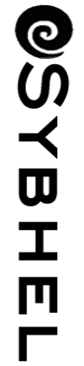 Short Story CompetitionMyths, Fables & Synthetic FuturesTo enter the competition, please type the information requested below and submit this form via email along with your entry. The email address for submissions is sybhel-project@bristol.ac.uk  *(if you are submitting a short film please provide the vimeo private link here)Signed:By submitting this form electronically along with your entry, you are agreeing to abide by the terms and conditions for the SYBHEL Project Short Story Competition as set out on the SYBHEL project website – www.sybhel.org. For more information about the SYBHEL project please visit www.sybhel.org or follow us on twitter @SYBHEL_ProjectThe SYBHEL Project is funded by the European Commission’s Science in Society program and is part of the seventh framework.  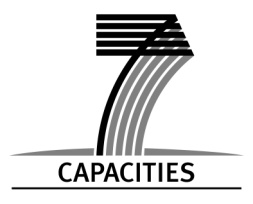 Name/SalutationName/SalutationTitle:First Name:Surname:Contact DetailsContact DetailsEmail:Phone:Website:StoryStoryTitle:Medium:Film Link*